PRABU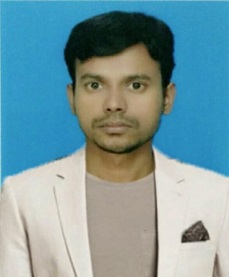 Email: prabu.383948@2freemail.com OBJECTIVE      To work in a challenging environment and team work put to optimum use of my skills and abilities for the organization. Now seeking a suitable position inAccounts, Cashier, Supervisor, Store Keeper, Office work.EDUCATIONBachelor of Computer Science,Bharathidasan University from 2006 to 2009.EXPERIENCEWorked in Saravana Spinning Mills Pvt Ltd as Supervisor for 1 Year in Apr-2010 to Apr-2011.Workedin Manappuram Finance Ltd as Senior Assistant on May 2011 to June 2015.Worked inMeghna Silks as Accountants for July 2015 to Sep 2017.JOB RESPONSIBILITIES –Saravana Spinning Mills PVTIncrease the product production.Manage the workers & our Problems.Reporting to factory Manager.JOB RESPONSIBILITIES – Manappuram FinanceMaintain at attendance for staffs.Gold Checking& valuation.Responsible for the profitability of branch.Maintained the customer Gold, Records and Company vouchers. Accounts & Administration.Responsibility for Bank Account and every month bank statement reconciliation.Increasing our business growth & reducing NPA accounts.Control the Branch Expenses and staff shortage. JOB RESPONSIBILITIES –Meghna SilksPrepare financial statement and report for company management.Daily Record the amount of Money spends and received by Company Management, using cash flow software. Handle cash, cheque and transactions. Prepare accounts payable & receivables.Handle the  import& Export Goods and Records. Purchase bills Entry in TALLY/Software.Maintains the Supervisor/staff/ Cash balance.Manage the staff leaves.Accounts & pay role.TECHNICAL SKILLSOperating System: Windows.Languages            : C,.NetProgramming.Packages                :MS-Word, Excel, Power point.ERP                        :Tally 9.PERSONAL DATANationality             			:  Indian.Date of Birth		:   05-06-1989.Marital Status        	:   Single.Visa Status         	:   Visit visa Languages Know 				: English, Tamil.